ÁTVÉTELI KÉRELEM MÁS INTÉZMÉNYBŐL A KÁROLI GÁSPÁR REFORMÁTUS EGYETEM BÖLCSÉSZET- ÉS TÁRSADALOMTUDOMÁNYI KARÁRAAz átvétel iránti kérelmet legkésőbb a szorgalmi időszakot megelőző hét utolsó munkanapjáig kell benyújtani (2020. szeptember 4.). A kérelem beadható a Tanulmányi Osztályon, elektronikusan. Az ügyintéző e-mail címe megtalálható a következő linken: https://btk.kre.hu/index.php/tanulmanyi-osztaly.html A kérelem eljárási díja: 10 000,- FtHallgató adatai:Név: ..……………………………………………………….....................................................................................Születési név: ……………………………………………..……………………………………………………………………………………………………………Anyja leánykori neve: …………………………..…………………………………………………………………………………………………….....Születési dátum:………………………………………………….Születési ország: ………………………………..…….………..Születési megye: .………………………………….……………………………..Születési hely (település): ……………………..…………………………Egyéb adatok:Adóazonosító jel (adószám): ….……………………………..TAJ szám:……….………………………………….……………Nemzetiség: …………………………………………….………………….......Állampolgárság: …………………………………….………………………Nemzetközi TAJ szám (csak külföldi hallgató esetén!): …………………………………………………………………………………………………….Személyazonosító igazolvány szám: ………………………………………………………………….Elérhetőségi adatok:Állandó lakcím:	Tartózkodási cím (ha más, mint az állandó lakcím)Ország: ………………………………………………………..…….	Ország: …………………………………………………………………………Megye: ………………………………………………………..…….	Megye: ………………………………………………………………………………..Irányítószám: ………………..	Irányítószám: ………………..Város/Település: ………………………………………………..	Város/Település: …………………………………………………………….Utca, házszám: …………………………………………………..	Utca, házszám: …………………………………………………………….......E-mailcím:	…………………………………………………………………………………………………………………………………………….……………Telefonszám/Mobil	telefonszám:	……………………………………………………………………………………………………………............Az intézmény adatai, ahonnan a hallgató átvételét kéri:Intézmény neve: ….………………………………………………………………………………… Kar: ……….…..……………………………….Szak, szakpárneve:……………………………………………………………………………………………………………………………………………Munkarend  (nappali/levelező/esti)	………………………………………………………………………….………………………………………….Képzési forma (BA/MA/Osztatlan/Szakirányú továbbképzés) …………………………………………………..………………………………Szakirány/Specializáció/Minor (ha van): ………………………………………………………………………………………….…………..…………….Elvégzett félévek száma: …………………………………..Finanszírozási forma (magyar állami ösztöndíjjal támogatott/önköltséges): ………………………………………………………………….Átvételét kéri:Szak, szakpár neve: …………………………………………………………………………………………………………………………..…………….Évfolyam (I. évfolyam; II. évfolyam; III. évfolyam; IV. évfolyam; V. évfolyam): ……………………………………………….…………………Tanév: ………………………………………………..…….. Félév: ……………………………………………..……………………………………….Szakirány/Specializáció/Minor (ha van): ……………………………………………………………………………………………………………..Munkarend (nappali/levelező): …………………………………………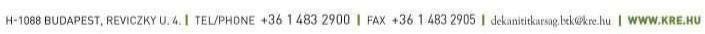 Tájékoztatjuk, hogy Intézményünkbe csak önköltséges képzésre tud átvételt nyerni, amennyiben azt a Tanulmányi Bizottság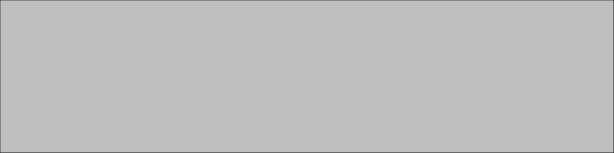 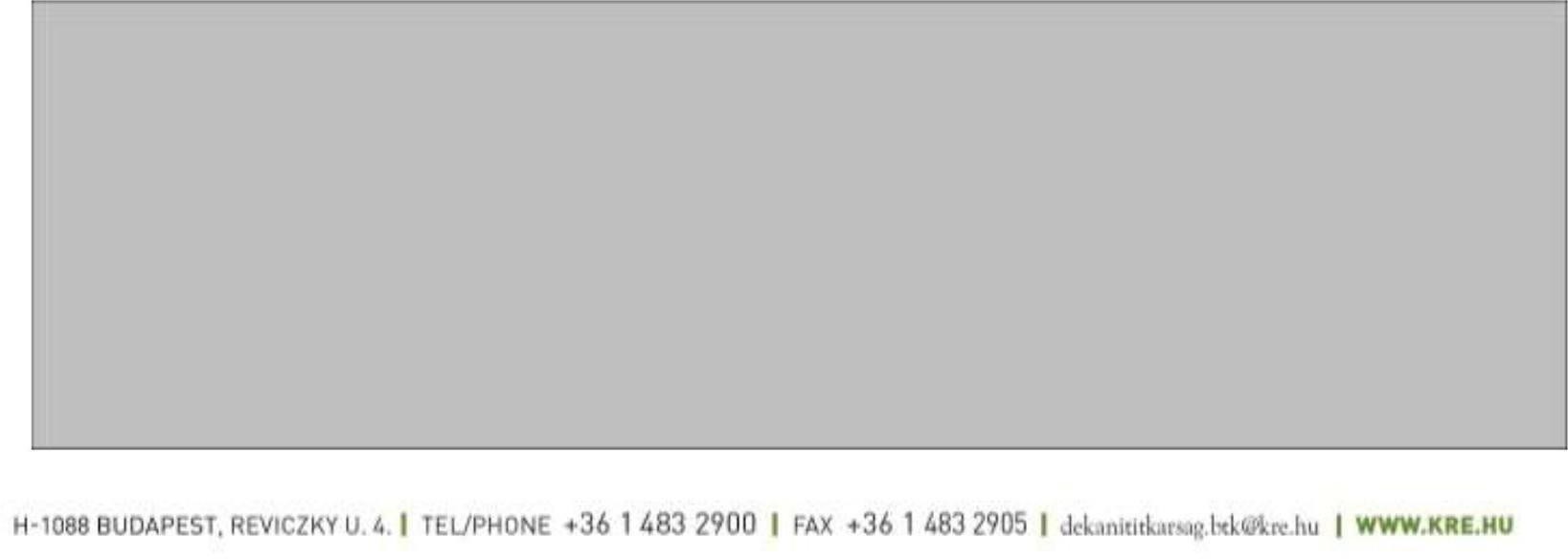 engedélyezte.A kérelem indoklása:…………………………………………………………………………………………………………………………………………………………………………….…..…………………………………………………………………………………………………………………………………………………………………………………………………………………………………………………………………………………………………………………………………………….…………………………………………………………………………………………………………………………………………………………………………….Dátum: …………………………………………………..	…………………………………………………………………a kérelmező aláírásaCsatolandó mellékletek:önéletrajz,hitelesített teljesítési igazolás/hitelesített index másolat,jelenlegi intézményében tanult tárgyak hitelesített tematikája, a fennálló hallgatói jogviszony igazolása,